ОТЧЕТ 
по работе компьютерного практикума № 1 
ученика 7 «__» класса _____________________________________Задание 1.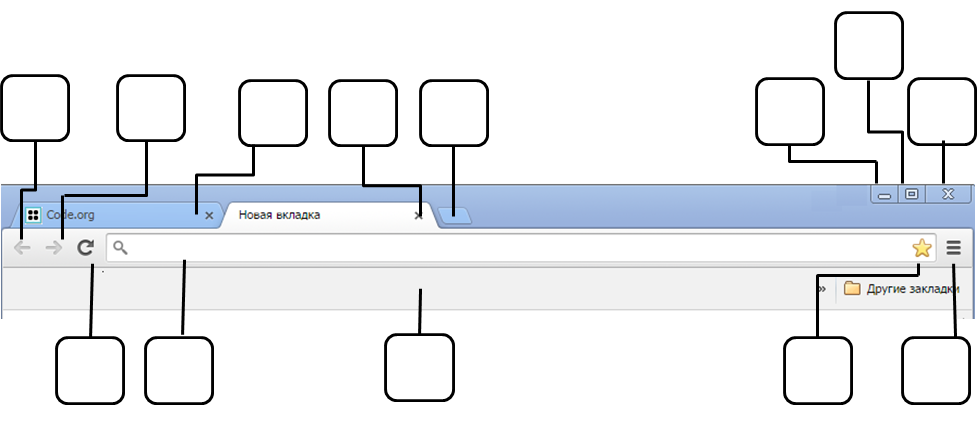 Задание 3.№ФразаПроизведениеАвтор1.месяц – серебряный шар со свечою внутри2.на смену декабрям приходят январи3красные цветы мои в садике завяли все4.день промыт, как стекло, только этого мало№ЗапросКоличество найденных страниц1.канарейки2.щеглы3.канарейки щеглы4.канарейки | щеглы5.канарейки  -щеглы6.-канарейки  щеглыФамилия, имя, отчествоГоды жизниСфера деятельностиПирогов Николай ИвановичКоролев Сергей Павлович Выготский Лев СеменовичПапанин Иван ДмитриевичВысоцкий Владимир Семенович